AGENŢIA NAŢIONALĂ PENTRU OCUPAREA FORŢEI DE MUNCĂPIAŢA MUNCII: LOCURI VACANTE10.06.2013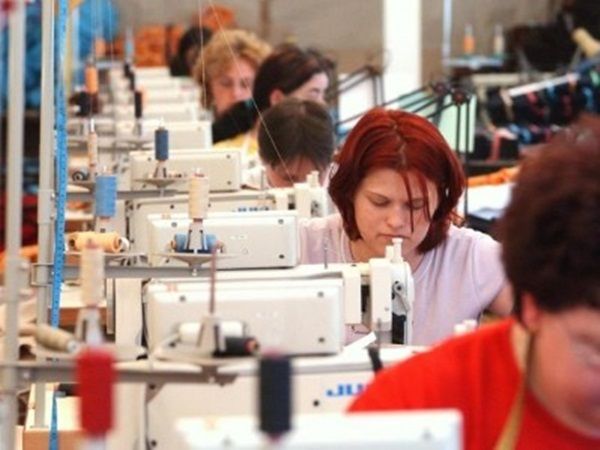 DIRECŢIA  PLANIFICARE, EVALUARE ŞI SINTEZĂPotrivit datelor rezultate din declaraţiile agenţilor economici privind locurile de muncă vacante, în evidenţă la Agenţia Naţională pentru Ocuparea Forţei de Muncă la data de 10.06.2013 erau înregistrate 7548 locuri vacante ce constituie cu 307 locuri mai mult comparativ cu perioada precedentă. Potrivit datelor înregistrate de agenţiile teritoriale numărul locurilor de muncă vacante, disponibile în fiecare AOFM, constituie: La nivel naţional pentru persoanele cu studii superioare şi medii de specialitate sunt oferite 2159 locuri de muncă, ce constituie 29% din numărul total de locuri de muncă vacante. Principalele profesii sunt:Pentru persoanele cu studii medii generale şi secundar profesionale Agenţia Naţională pentru Ocuparea Forţei de Muncă oferă 5389  locuri de muncă, ce constituie 71% din numărul total de locuri de muncă vacante. Principalele meserii pentru care sunt oferite locuri de muncă:Sunt oferite locuri de muncă pentru muncitori necalificaţi cu meseriile:Persoanele interesate să ocupe un loc de muncă, se pot adresa agenţiilor teritoriale pentru ocuparea forţei de muncă sau pot accesa Portalul pieţei muncii: www.angajat.md unde sunt postate locurile vacante oferite în fiecare raion pe profesii. AOFMLocuri vacanteAOFMLocuri vacanteChişinău2087Căuşeni106Bălţi1088Rezina104Orhei423Ştefan - Vodă103Ungheni357Taraclia101UTA Găgăuzia311Glodeni87Dubăsari301Basarabeasca84Călăraşi241Rîşcani77Cahul193Nisporeni73Floreşti180Şoldăneşti73Teleneşti179Sîngerei67Cimişlia161Criuleni63Ialoveni146Briceni58Străşeni123Ocniţa54Cantemir119Leova51Soroca119Drochia46Hînceşti110Făleşti34Edineţ108Donduşeni14Anenii Noi107ProfesiaLocuri vacanteTotalDin careMedic215medic de specialitate – 124surori medicale – 47medicină generală −  15farmacist  –  11asistent madical - 11felcer laborant – 7Contabil92contabil  − 73 contabil-şef – 19Specialist 86(specialist principal ,coordonator)Inspector84inspector de poliţie – 74inspector apărare civilă – 10Consultant75Agent comerţ71Casier60Educator46Tehnician46Tehnician radionavigaţie - 21Electrician secţie,sector45Inginer41inginer – 24inginer mecanic – 8inginer proiectant – 5inginer protecţia muncii - 4Manager39 în diferite  ramuri −30 în  activitate comercială - 9Taxator37Lucrător social28Programator27Laborant26Secretar19Geodez16Instructor13Profesor13Agent bancar12Administrator10Mecanic de bord10Pilot aeronave10Comandant navă aeriană10Economist10Juristconsult10Psiholog10Agronom9Agent asigurare9Domeniul de activitateLocuri vacanteTotalMeseriiIndustria uşoară1186cusătoreasă în industria confecţiilor – 658cusător ( industria uşoară) – 501Încheietor tricotaje – 18Croitor – 9 Operatori, aparatişti, maşinişti la instalaţii, lăcătuşi asamblori450operatori la calculatoare- 209conducător auto – 111tractorist –78maşinist la excavatorul cu rotor –  19maşinist la macarale (macaragiu) –  18mecanizator (docher-mecanizator) –  15Comerţ349vânzător produse alimentare – 162vânzător produse nealimentare –  158chioscar - 29Activităţi de servicii colective, sociale, personale313inspectori (militari) – 259gardian public – 54Industrie298operator în sectorul de producţie – 61 montator – 40legător filoane – 39elecrtomontor la deservirea substaţiilor-30puitor-ambalator – 22 puitor ambalator -22 lăcătuş-reparator –  19 strungar – 18puitor bobine –  16lăcătuş la exploatarea şi repararea utilajelor cu gaze –  16 operator la staţiile alimentare –  15Alimentaţie publică269chelner – 84bucătar – 83barman – 44brutar – 42cofetar – 16Construcţie259electrogazosudor – 78pietrar – zidar – 53tencuitor – 40tâmplar –  26 lăcătuş instalator tehnica sanitară – 23zugrav - 21sudor cu gaze – 13 lăcătuş în construcţii 5Agricultură93viticultor – 82agricultor – 11Deservirea populaţiei28frizer – 28Energie electrică18lăcătuş electrician la repararea utilajului – 18 Transport şi telecomunicaţii18lăcătuş la repararea automobilelor - 18MeseriaLocuri vacanteTotalMuncitor auxiliar 1267Hamal162Muncitor necalificat în agricultură 107Paznic (portar)59Măturător 51Îngrijitor încăperi de producţie şi serviciu 47Femeie de serviciu43Infirmiera40Poştaş30Asamblor28Controlor24Muncitor rutier21Ajutor de educator17Dadacă 16Alegător pietre15Spălător vehicule13